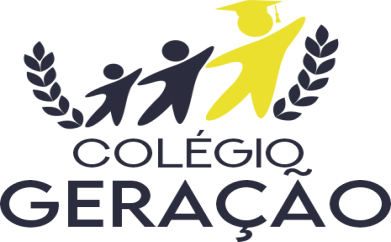 ROTEIRO DE ESTUDOS BIMESTRAL – HISTÓRIA/GEOGRAFIA3º ANOEF/ 1º BIMESTRE / 2022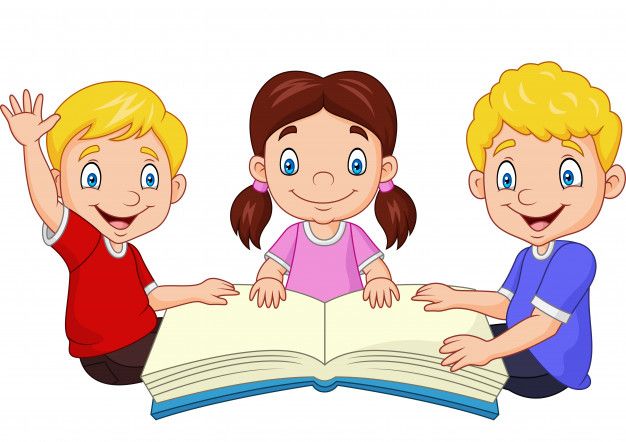 DICAS DE ESTUDOS:Tenha um espaço próprio para estudar. Nele, você poderá se organizar do seu jeitoO material deve estar em ordem, antes e depois das tarefas.Estabeleça um horário para seus estudos.Planeje períodos de estudo, em etapas certas, intercaladas com período de descanso.Comece os estudos com uma revisão dos passos anteriores.Não esconda as dificuldades. Tire as suas dúvidas com a Professora.Crie hábitos de estudo, estabeleça prioridades e se esforce para cumpri-las.CONTEÚDOS A SEREM ESTUDADOS:Gente de todos os jeitos e espaços comuns – página 8 (História). Cidades e mais cidades – páginas 12, 13, 14 (História).Curiosidades – p. 21 (História).Onde ficam guardadas as histórias das cidades? Páginas 24, 25, 26 (História).Paisagens rurais e urbanas – página 52 (Geografia).Como ler uma paisagem em diferentes planos? Páginas 60, 61 (Geografia).Observação: Se por alguma eventualidade ficar alguma atividade sem correção e constar no roteiro, por gentileza, desconsiderar a mesma.Tia Silvia!